KÉRELEMPALOTA egyszeri Otthonápolási támogatásmegállapítására A kérelem indoka:……………………………………………………………..……………….…….…………………………………………………………………………………………………………Kérelmező neve:....................................................................................................................................Születési neve:.......................................................................................................................................Születési helye: …................................................ Születési idő:………év…….………hó……..nap.Anyja neve: ….......................................................................................................................................Társadalombiztosítási Azonosító Jel :………………….… Adóazonosító jel:……………….……Állampolgársága: magyar, 		egyéb:…………………………………….A kérelmező idegenrendészeti státusza: szabad mozgás és tartózkodás jogával rendelkező, EU kék kártyával rendelkező, bevándorolt, letelepedett, menekült, oltalmazott, hontalan. Státuszt elismerő határozat száma: ____________/20____________Lakóhely:………………………………………………………………………………………….. Tartózkodási hely3:…………………………………………………………………………………Életvitelszerűen a………….……………………………………………………………címen élek.A megállapított támogatást 	postai úton	/ a csatolt számlaigazoláson szereplő számlaszámra kérem folyósítani2. Kérelmező telefonszáma: ……………………………E-mail címe4:……………………………Az ápolt /ápoló személlyel való rokoni kapcsolata:………………………………………………..Az ápolás helye:……………………………………………………………………………………….TájékoztatásA személyes és különleges adatai az EU 2016/679. számú Általános Adatvédelmi Rendelete (GDPR) 6. cikk 1. bekezdés a) pontja szerint önkéntes hozzájárulás alapján kerülnek kezelésre, figyelemmel a Szociális igazgatásról és szociális ellátásokról szóló 1993. évi III. törvény rendelkezéseire is. Kérelmező nyilatkozataiKijelentem, hogy ………………………………………………………………..(ápolt személy) ……………………….……………(rokoni fok) …………………………………………… napján a ………………………………………………………………………………………….….(fekvőbeteg-ellátást nyújtó intézmény) elbocsátotta és ápolásáról, gondozásáról én gondoskodom.				vagyKijelentem, hogy ……………………………………………….……………………… napján a ………………………………………………….………………………………………...……..……(fekvőbeteg-ellátást nyújtó intézmény) elbocsátott és ápolásomról, gondozásomról az alábbi személy gondoskodik:………………………………………………………………………………………..….(név, cím)Tudomásul veszem, hogy a kérelem benyújtásakor be kell mutatni a kérelemben szereplő adatok igazolására szolgáló iratokat (személyi igazolvány, lakcímkártya, TAJ kártya), melyekről az ügyintéző másolatot készít, és azok a kérelem mellékletei lesznek.Kijelentem, hogy a kérelemben szereplő személyes adataim kérelmemre indult szociális igazgatási eljárásban történő kezeléséhez hozzájárulok. Kijelentem, hogy az ápolásra, gondozásra szoruló személyre tekintettel a járási hivatal vagy az önkormányzat Palota ápolási díjat/támogatást részemre nem folyósít.Büntetőjogi felelősségem teljes tudatában kijelentem, hogy a fenti adatok a valóságnak megfelelnek. Tudomásul veszem, hogy valótlan adatközlés esetén a jogosulatlanul és rosszhiszeműen igénybe vett támogatást a folyósító szerv kamattal megemelt összegben visszakövetelheti. Nyilatkozom, hogy az adatkezelésről szóló tájékoztatást megkaptam megértettem és tudomásul veszem, hogy az adatkezelési szabályzat részletes szabályai hozzáférhetőek a Budapest Főváros XV. kerületi Polgármesteri Hivatal Ügyfélszolgálatán.Budapest, ……………..év……………….hónap………nap.…......................................................		………….........................................................kérelmező aláírása	kérelmező házastársa/élettársa aláírása………….............................................................ápolt személy vagy törvényes képviselője aláírásaCsatolandó melléklet: A fekvőbeteg-ellátást nyújtó intézményből az ápolásról, gondozásról szóló orvosi dokumentáció és az elbocsátásról szóló igazolás.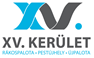 Budapest FővárosXV. Kerület ÖnkormányzataNépjóléti és Intézményfelügyeleti Főosztály1153 Budapest, Bocskai u. 1-3. • 1601 Bp. Pf. 46.Tel.: +36 1 305 3185 • Fax: +36 1 305 3135intezmenyfelugyelet@bpxv.huwww.bpxv.hu  Ügyfélfogadás  Hétfő:8.00-18.00  Kedd-csütörtök:     . 8.00-16.30,  Péntek:8.00 -12.30